Предмет: алгебраКласс: 7 Дата: Тема: «Свойства степени с натуральным показателем»  Цели урока:Образовательные:  отработать умения систематизировать, обобщать знания о степени с натуральным показателем, закрепить и усовершенствовать навыки простейших преобразований выражений, содержащих степени с натуральным показателем.Воспитательные:  воспитать познавательную активность, чувство ответственности, культуру общения, культуру диалога.Развивающие:  развить зрительную память, математически грамотную речь, логическое мышление, сознательное восприятие учебного материала.Тип урока: - обобщающий урок по теме.Вид урока: комбинированный.Оборудование урока:компьютер;интерактивная доска (ИД);мультимедийный проектор;раздаточный материал (карточки с тестами и самостоятельными работами) План урока:Ход урока:ПриложенияСлайд 1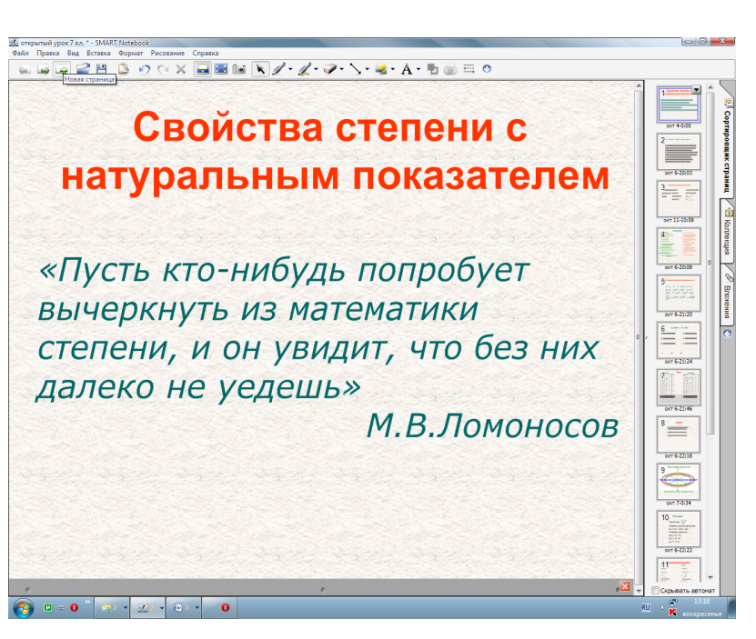 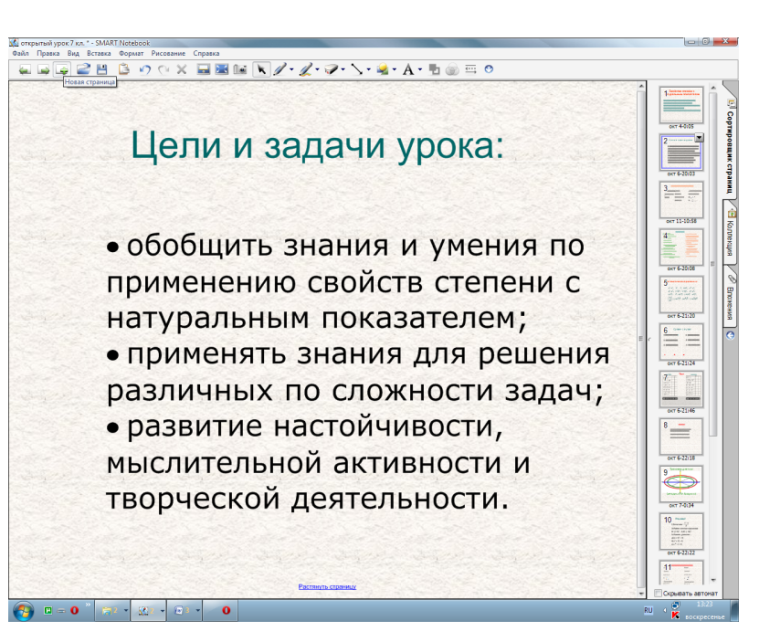 Слайд 2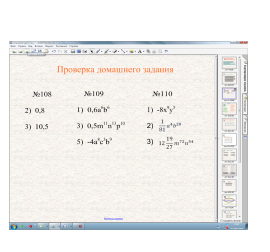 Слайд 3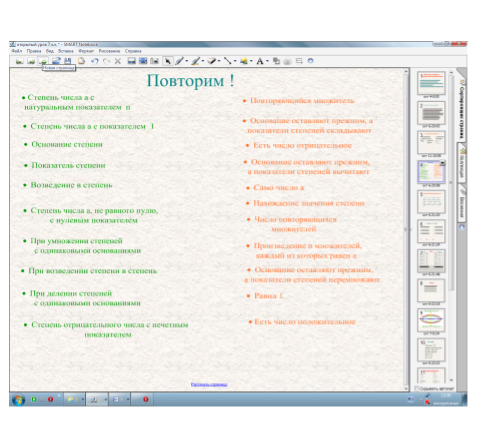 Слайд 4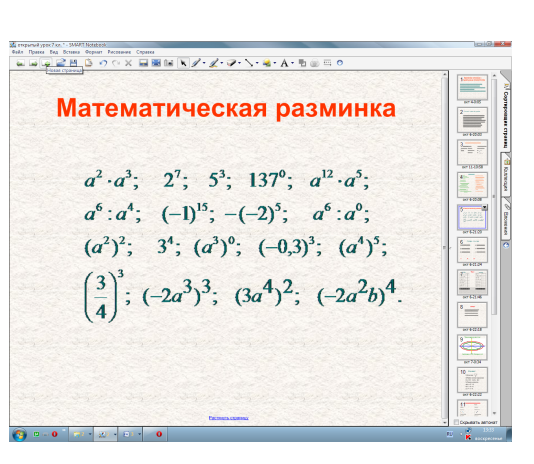 Слайд 5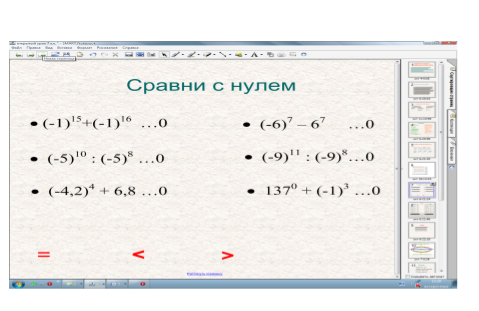 Слайд 6Слайд 7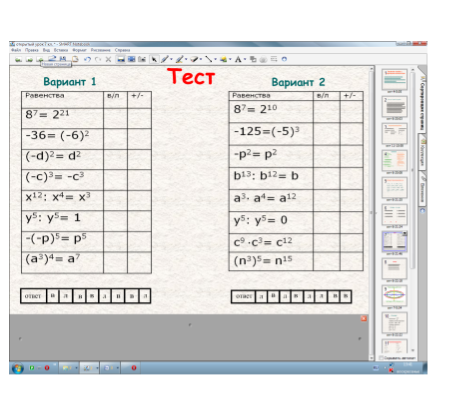 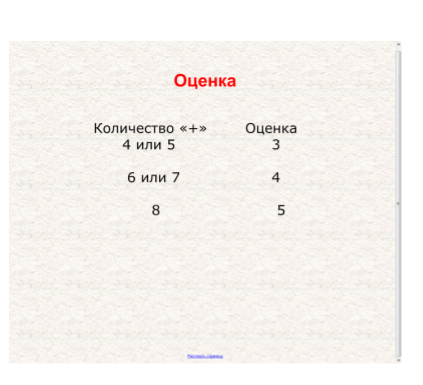 Слайд 8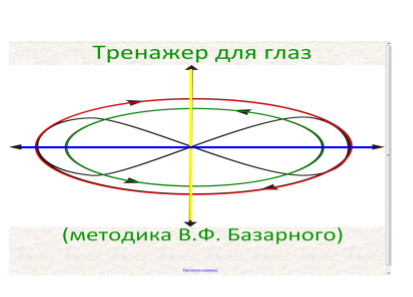 Слайд 9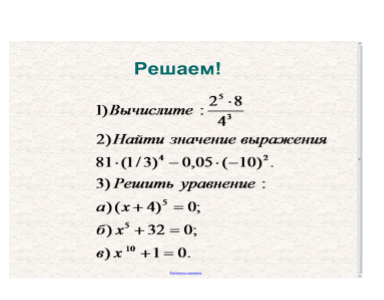 Слайд10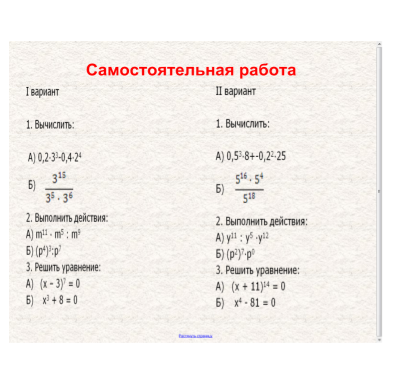 Слайд 11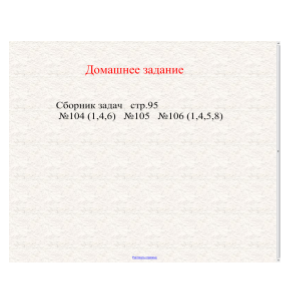 Слайд 12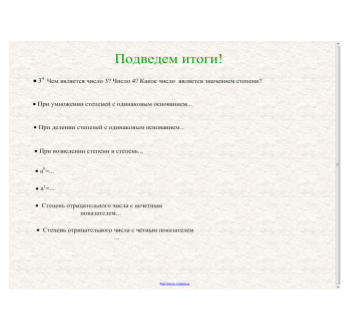 Слайд 13№Этап урокаВремяДидактические цели1Организационный этап.2 минПроверка подготовленности учащихся к уроку. Сообщение темы, целей и задач урока. 2Проверка домашнего задания4 минУстановление правильности и осознанности выполнения домашнего задание, выявление пробелов и их коррекция.3Устная работа8 минАктуализация опорных знаний и умений у учащихся в устной работе, развитие предметно-речевых навыков.4Тестирование4 мин Проверка знания основных понятий, правил, развитие внимания и мышления.5Физкультурная пауза. 2 минСнятие усталости с глаз, активизирование мозговой деятельности.6Задания на вычисления8 минРасширение знаний при решении разных типов задач. 7Самостоятельная работа9 минУстановить осознанность и степень усвоения учебного материала8Постановка домашнего задания1 минСообщить учащимся о домашнем задании, разъяснить методику его выполнения.9Итоги урока2 минРефлексия деятельности.Оценить  учащихсяЭтап урокаУчительУченикиВремяОборудование1.Организационный моментПриветствие и проверка готовности к уроку.Сообщение темы, целей и задач урока.Записывают тему в тетради2 минИД, слайды 1 и 22.Проверка домашнего заданияУчитель предлагает проверить выполнение заданий, сверяясь с ответами на доске. Проводит коррекцию и предлагает дома сделать работу над ошибками.Ученики проверяют работы, отмечают неправильно выполненные задания для дальнейшего исправления.4минИД слайд 33.Устная работа1.Сейчас мы повтори основные правила и свойства степени. На доске записаны толкования понятий, разбитые на две части. Подумайте, в каком порядке их нужно соединить, чтобы получилось верное предложение.2.А теперь проведем математическую разминку. Устный счет.3.Сравните значение выражения с нулем, выставляя знаки неравенства или =. Ответ аргументируйте.1.Ученик проговаривает правила, находит соответствие между фрагментами и соединяет их линией.2.Ученики проговаривают значения выражений, представленных на доске.3.Ученик у доски проставляет знак и объясняет свой выбор.3 мин2 мин3 минИД слайд 4слайд 5слайд 64.ТестВнимательно просмотрите равенства в таблице. Во второй колонке поставьте против верного равенства букву «в», против неверного – букву «л».Учитель по окончании работы на демонстрационном тесте сдвигает шторку с таблицы верных ответов.     Обменяйтесь карточками с соседом по парте и проверьте правильность выполнения задания, выставляя в третьей колонке «+» или «-». Посчитайте количество «+» и выставите оценку. Ученики работают на бланках тестов.Взаимопроверка4 минСлайд 7Слайд 85.Физкультурная пауза. Гимнастика для глаз.( по методике В.Ф.Базарного)На доске проецируется тренажер.Выполняют упражнения.2 минСлайд 96.Заданияна вычисленияНа ИД проецируются задания на вычисления. Ученикам предлагается решить их.Работа у доски и в тетрадях.8 минСлайд 107.Самостоятельная работаУчитель раздает карточки с заданиями самостоятельной работы по вариантамУчащиеся выполняют работу на заранее подготовленных листах, сдают на проверку8 минСлайд 118.Постановка домашнего заданияДать домашнее задание, объяснить методику его выполнения.Учащиеся записывают домашнее задание в дневник1 минСлайд 129.Итоги урока1.Выставление оценок2.Сегодня на уроке, ребята, мы обобщили знания о степени с натуральным показателем, закрепили и усовершенствовали навыки вычислений и преобразований выражений, содержащих степени. Давайте же сейчас ответим на следующие вопросы.Вопросы проецируются на доске.Урок подошел к концу. Я желаю вам дальнейших успехов в приобретении знаний. Будьте здоровы и счастливы. До свидания. Спасибо за урок!Учащиеся отвечают на вопросы3 минСлайд 13